Proiectul : Modernizarea si eficientizarea activitatii economice a firmei prin investitiiBeneficiar : SC FERTICULT SRL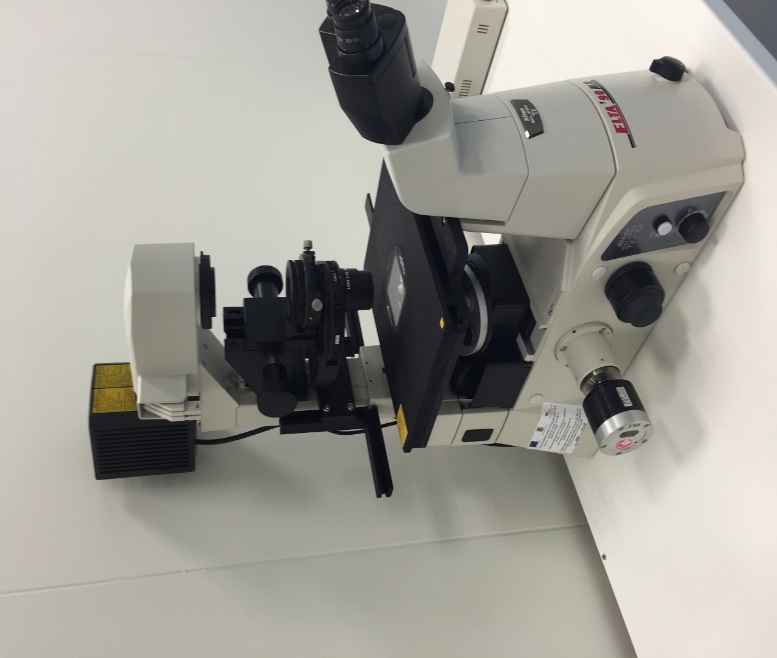 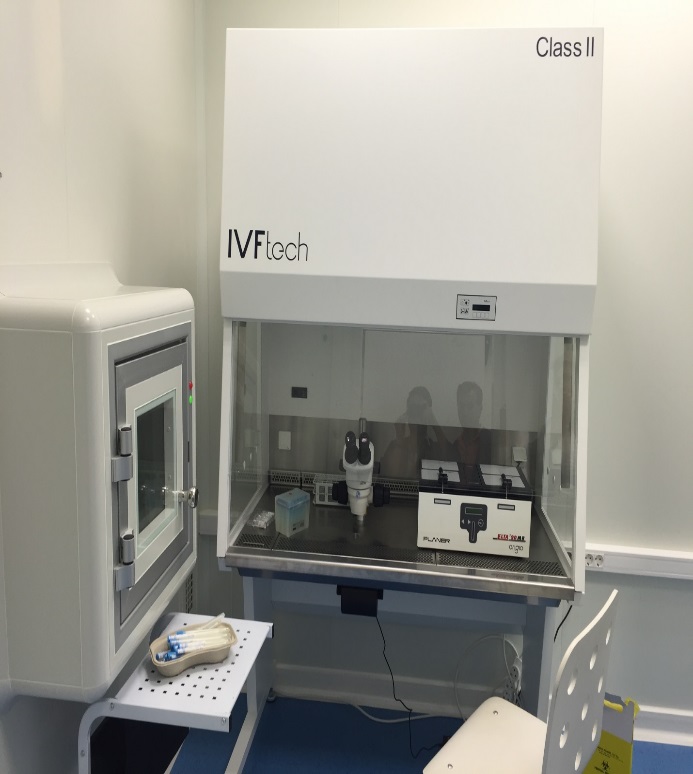 Valoarea proiectuluiValoarea totala a proiectului : 1.584.038 leiValoarea cofinantarii : 382.380 leiValoarea eligibila nerambursabila : 124.910,80 leiLocatia proiectului: CraiovaPerioada de implementare: 19.11.2013 – 19.07.2015Obiectivul general al proiectului vizeaza modernizarea activitatii firmei de fabricare a produselor farmaceutice prin achizitia de echipamente si instalatii specializate noi, performante si prietenoase cu mediul.Rezultate:Active tangibile achizitionate prin proiect (9 buc) Micoscop Hoffman cu inversie si contrastSisteme monitorizare parametrii – 3 bucIncubator cu amestec de gaze pentru culture celulareSistem de ventilare a aerului si creare presiune pozitivaSistem sterilizareGenerator de current cu automatizareSistem ascensional de transportCresterea cifrei de afaceri : 10% la sfarsitul perioadei de mentinere obligatory a investitiei (3ani)Numarul locurilor de munca create / mentinute : 3/5.